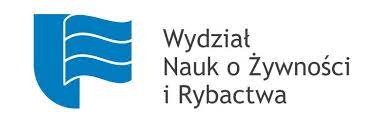 SPRAWOZDANIE SEMESTRALNE Z ANKIETYZACJI ZAJĘĆ DYDAKTYCZNYCH, SEMESTR LETNI ROKU AKADEMICKIEGO 2022/2023W semestrze letnim roku akademickiego 2020/2021 ankietyzacji poddano 53 nauczycieli realizujących zajęcia dydaktyczne na Wydziale Nauk o Żywności i Rybactwa 
w Zachodniopomorskim Uniwersytecie Technologicznym w Szczecinie. W ankietyzacji udział wzięło 28% studentów, spośród wszystkich uprawnionych do wzięcia udziału w ankietyzacji studentów WNoŻiR.Rys. 1. Zestawienie wyników ankietyW semestrze letni 2022/2023  oceniani nauczyciele otrzymali bardzo dobre oceny. Aż 11 nauczycieli,  co stanowiło 20,7%, otrzymało ocenę 5.0. Ponad 77% ocenianych nauczycieli (41 osób) otrzymało ocenę w zakresie od 4,51 do 5,0; 17 % (9 osób) uzyskało ocenę na poziomie 4,01 – 4,50. Trzech nauczycieli (5,6 %) otrzymało ocenę mieszczącą się w granicach 3,51 – 4,00, Najniższą ocenę w ankiecie otrzymało dwóch nauczycieli z wynikiem 3,69 i 3,92. 
W ocenianym semestrze żaden z nauczycieli nie otrzymał oceny poniżej 3,50 (Rys.1).Osoby najniżej ocenione zostaną poddane hospitacji, w terminie wyznaczonym przez Wydziałową Komisję ds. Jakości Kształcenia. W ankietach studenci zamieszczali także swoje uwagi, które indywidualnie zostały przeanalizowane przez Dziekana WNoŻiR, a następnie spostrzeżenia Dziekana przekazano Kierownikom poszczególnych jednostek (Katedry/Zakłady) Wydziału, z prośbą o przeprowadzenie rozmów z pracownikami. Mimo zadawalających ocen, wskazujących na znaczną poprawę jakości kształcenia przez nauczycieli WNoŻiR, studenci Wydziału zachęcani są do wypełniania ankiet, co widocznie przekłada się na frekwencję w wypełnianiu ankiet w poszczególnych semestrach.Pełnomocnik dziekana ds. ankietyzacji zajęć dydaktycznych